    	   ҠАРАР                                                                         РЕШЕНИЕ       20 апрель  2022 й.                       № 254	                20 апреля  2022 г.Об отчете исполнения бюджета сельского поселения Улу-Телякский сельсовет муниципального района Иглинский район Республики Башкортостан за 1 квартал 2022 года	 Заслушав и обсудив об отчете исполнения бюджета сельского поселения Улу-Телякский сельсовет муниципального района Иглинский район Республики Башкортостан за 1 квартал 2022 года Совет сельского поселения Улу-Телякский сельсовет муниципального района Иглинский район Республики Башкортостан р е ш и л: 	1.Отчет об исполнении бюджета сельского поселения Улу-Телякский сельсовет муниципального района Иглинский район Республики Башкортостан за 1 квартал 2022 года утвердить (согласно приложения № 1).	2.Настоящее решение обнародовать на информационном стенде в здании Администрации сельского поселения Улу-Телякский сельсовет муниципального района Иглинский район Республики Башкортостан и разместить на официальном сайте сельского поселения Улу-Телякский сельсовет муниципального района Иглинский Республики Башкортостан в информационно-телекоммуникационной сети Интернет. 	3. Контроль  за  исполнением  настоящего  решения  возложить  на постоянную  комиссию по  бюджету, налогам,  вопросам муниципальной собственности Совета  сельского  поселения  Улу-Телякский  сельсовет  муниципального  района   Иглинский  район  ( председатель –  Г.Р.Гималтдинова )Глава сельского поселения 							           Р.Р.ЧингизовПриложение №1к решению Совета сельского поселения Улу-Телякский сельсовет муниципальногорайона Иглинский район Республики Башкортостан от 20 апреля  2022 г. №254БАШҠОРТОСТАН РЕСПУБЛИКАҺЫИГЛИН РАЙОНЫ
МУНИЦИПАЛЬ РАЙОНЫНЫҢ 
ОЛО ТЕЛӘК АУЫЛ СОВЕТЫАУЫЛ  БИЛӘМӘҺЕ  СОВЕТЫ (БАШКОРТОСТАН РЕСПУБЛИКАҺЫИГЛИН РАЙОНЫОЛО  ТЕЛӘК АУЫЛ СОВЕТЫ)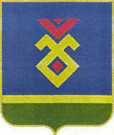 СОВЕТ СЕЛЬСКОГО ПОСЕЛЕНИЯУЛУ-ТЕЛЯКСКИЙ СЕЛЬСОВЕТ   МУНИЦИПАЛЬНОГО РАЙОНА ИГЛИНСКИЙ РАЙОН
РЕСПУБЛИКИ  БАШКОРТОСТАН(УЛУ-ТЕЛЯКСКИЙ СЕЛЬСОВЕТ   ИГЛИНСКОГО РАЙОНАРЕСПУБЛИКИ  БАШКОРТОСТАНОтчет об исполнении  бюджета сельского поселения Улу-Телякский сельсовет муниципального района Иглинский район за 1 квартал  2022 годОтчет об исполнении  бюджета сельского поселения Улу-Телякский сельсовет муниципального района Иглинский район за 1 квартал  2022 годОтчет об исполнении  бюджета сельского поселения Улу-Телякский сельсовет муниципального района Иглинский район за 1 квартал  2022 годОтчет об исполнении  бюджета сельского поселения Улу-Телякский сельсовет муниципального района Иглинский район за 1 квартал  2022 годв руб.Наименование показателяКлассификацияУточненныйОтчетплан на  2022 годза 1 квартал 2022 годаДоходы8 438 256,541 564 180,11Налог на доходы физических лиц1 01 02 000 01636 400,00119 625,38Единый сельхоз. налог1 05 03 010 010,000,00Налог на имущество физических лиц1 06 01 030 10227 690,0026 928,83Земельный налог организаций1 06 06 033 10165 300,0036 994,68Земельный налог физ.лиц1 06 06 043 10392 305,0051 282,23Госпошлина за совершение нотариальных действий1 08 04 020 016 000,00700,00Земельный налог, мобилизуемый на территориях сельских поселений1 09 04 053 100,000,00Арендная плата за земельные участки1 11 05 013 0581 200,0014 001,51Арендная плата за имущество1 11 05 035 10208 400,000,00Доходы от сдачи в аренду имущества1 11 05 075 1027 200,0051 058,48Административные штрафы1 16 02 000 020,000,00Прочие доходы от компенсации1 13 02 995 1030 000,000,00Доходы от продажи материальных и нематериальных активов1 14 02 050 10700 000,000,00Дотации бюджетам сельских поселений2 02 16 001 102 614 600,00653 664,00Субсидии бюджетам на финансовое обеспечение отдельных полномочий2 02 29 998 000,000,00Субвенции бюджетам бюджетной системы РФ2 02 35 118 10239 700,0059 925,00Межбюджетные трансферты, передаваемые бюджетам поселений2 02 40 014 10800 000,00400 000,00Прочие межбюджетные трансферты, передаваемые бюджетам поселений2 02 49 999 102 138 461,54150 000,00Прочие безвозмездные поступления в бюджеты сельских поселений2 02 90 054 10171 000,000,00Расходы8 404 256,541 665 613,41Общегосударственные вопросы01 02877 000,00139 893,3801 042 519 000,00496 881,59Другие общегосударственные вопросы01 130,000,00Национальная оборона02 03239 700,0052 429,10Обеспечение пожарной безопасности03 10430 000,00111 902,46Дорожное хозяйство (дорожные фонды)04 09800 000,00511 800,00Другие вопросы в области национальной экономики04 12 0,000,00Жилищное хозяйство05 0110 000,002 956,41Коммунальное хозяйство05 021 709 461,540,00Благоустройство05 031 729 095,00339 750,47Другие вопросы в области ораны окружающей среды06 0530 000,000,00Культура08 0130 000,0010 000,00Физическая культура11 0130 000,000,00Дефицит бюджета (со знаком минус)Дефицит бюджета (со знаком минус)34 000,00-101 433,30